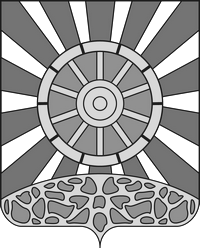 ДУМА УНИНСКОГО МУНИЦИПАЛЬНОГО ОКРУГА КИРОВСКОЙ ОБЛАСТИпервого созываРЕШЕНИЕ 19.11.2021                                         						№ 5/83  пгт УниОб утверждении Порядка установления  пенсии за выслугу лет  лицам, замещавшим должности муниципальной службыРуководствуясь  Законом Кировской области от 02.04.2015 N 521-ЗО "О пенсионном обеспечении лиц, замещавших должности муниципальной службы Кировской области", Дума Унинского муниципального округа РЕШАЕТ:1. Утвердить Порядок установления пенсии за выслугу лет  лицам, замещавшим должности муниципальной службы согласно приложению.2.  Признать утратившими силу решения Унинской районной Думы:2.1. От 28.04.2015 № 424 «Об утверждении Порядка установления  пенсии за выслугу лет  лицам, замещавшим должности муниципальной службы».2.2. От 25.05.2016 № 558 «О внесении изменений в Порядок  установления  пенсии за выслугу лет  лицам, замещавшим должности муниципальной службы».2.3. От 31.01.2017 № 53«О внесении изменений в Порядок  установления  пенсии за выслугу лет  лицам, замещавшим должности муниципальной службы».2.4. От 25.04.2017 № 87 «О внесении изменений в Порядок  установления  пенсии за выслугу лет  лицам, замещавшим должности муниципальной службы».2.5. От 31.05.2017 № 103 «О внесении изменений в Порядок  установления  пенсии за выслугу лет  лицам, замещавшим должности муниципальной службы».2.6. От 27.04.2018 № 216 «О внесении изменений в Порядок  установления  пенсии за выслугу лет  лицам, замещавшим должности муниципальной службы».3. Настоящее решение вступает в силу с 01.01.2022, подлежит опубликованию в Информационном бюллетене органов местного самоуправления  Унинского района  и размещению на официальном сайте Унинского района.Председатель ДумыУнинского муниципального округа	                                        А.В. КиселевГлава Унинскогомуниципального округа                                                               Т.Ф. Боровикова    ПОРЯДОКустановления пенсии за выслугу лет  лицам, замещавшим должности муниципальной службыНастоящий Порядок регулирует   установление пенсии  за выслугу лет, включая назначение, минимальный размер, перерасчет и индексацию  ее размера    лицам,   замещавшим   на 9 октября 1997 года и позднее должности муниципальной службы, предусмотренные Реестром должностей муниципальной службы Кировской области.   1. Размер пенсии за выслугу лет.1.1. Пенсия за выслугу лет определяется по последней должности муниципальной службы органов местного самоуправления муниципального образования Унинский муниципальный округ Кировской области (далее – Унинский муниципальный округ), полномочия по которой муниципальным служащим были прекращены.1.2. Лицам, замещавшим должности муниципальной службы, при наличии стажа муниципальной службы не менее стажа, продолжительность которого для назначения пенсии за выслугу лет в соответствующем году определяется согласно приложению к Федеральному закону «О государственном пенсионном обеспечении в Российской Федерации» и замещении должности муниципальной службы не менее 12 полных месяцев, уволенным по основаниям, указанным в части 2 статьи 2 Закона Кировской области от 02.04.2015 N 521-ЗО «О пенсионном обеспечении лиц, замещавших должности муниципальной службы Кировской области» (с учетом положений, предусмотренных частями 3 и 4 статьи 2 Закона Кировской области от 02.04.2015 № 521-ЗО»),  пенсия за выслугу лет  назначается в размере 45 процентов от должностного оклада, умноженного на коэффициент пенсионного обеспечения  в размере 0,8- муниципальным служащим высшей группы должностей муниципальной службы, 0,7 – муниципальным служащим главной группы должностей  и 0,6- муниципальным служащим ведущей, старшей и младшей групп должностей муниципальной службы, но не ниже 1055 рублей с учетом районного коэффициента. За каждый полный год стажа муниципальной службы сверх   стажа, продолжительность которого для назначения пенсии за выслугу лет в соответствующем году определяется согласно приложению к Федеральному закону «О государственном пенсионном обеспечении в Российской Федерации» пенсия за выслугу лет  увеличивается на 3 процента. При этом общая сумма пенсии за выслугу лет не может превышать 75 процентов от должностного оклада.1.3. Пенсия за выслугу лет начисляется с учетом районного коэффициента, установленного нормативным правовым актом Российской Федерации по месту назначения пенсии. 1.4. Пенсия за выслугу лет лицам, замещавшим муниципальные должности муниципальной службы, не подлежит обложению налогом на доходы физических лиц.2. Порядок назначения и выплаты пенсии за выслугу лет.2.1. Пенсия за выслугу лет назначается решением комиссии о назначении пенсии за выслугу лет (далее - комиссия), оформленного распоряжением органа местного самоуправления на основании письменного заявления гражданина о назначении пенсии за выслугу лет.Положение о комиссии и ее состав утверждается  правовым актом администрации Унинского округа.При определении права на меру социальной поддержки (в том числе при принятии решения об отказе в предоставлении) комиссия   использует сведения, содержащиеся в единой государственной информационной системе социального обеспечения (далее - ЕГИССО).2.2. Обращение за назначением пенсии за выслугу лет может осуществляться в любое время после возникновения права на пенсию. 2.3. Перечень документов для установления пенсии за выслугу лет, порядок обращения за пенсией, порядок ведения пенсионной документации, типовые формы утверждаются правовым актом администрации Унинского округа.2.4. Пенсия за выслугу лет назначается с 1-го числа месяца, в котором заявитель обратился за ней, но не ранее, чем со дня возникновения права на нее.2.5. Пенсия за выслугу лет выплачивается органом местного самоуправления за текущий месяц до 25 числа месяца, следующего за месяцем начисления пенсии, путем зачисления денежных средств на счета в кредитных  организациях.3. Стаж и перерасчет пенсии за выслугу лет.3.1. В стаж муниципальной службы, дающий право на пенсию за выслугу лет, включаются периоды работы (службы), определенные частями 1 - 3 статьи 25 Закона Кировской области от 8 октября 2007 года N 171-ЗО "О муниципальной службе в Кировской области".3.2. Перерасчет  размера пенсии за выслугу лет производится в случае  увеличения продолжительности стажа работы, с учетом которого определен размер пенсии за выслугу лет, на основании заявления лица, замещавшего должность муниципальной службы органов местного самоуправления Унинского округа.3.3. Перерасчет производится на основании справок кадровой службы об изменении стажа муниципальной службы.3.4. Перерасчет размера пенсии за выслугу лет производится с 1-го числа месяца, следующего за месяцем, в котором гражданин обратился за перерасчетом размера пенсии.4. Индексация пенсии за выслугу лет.4.1. Индексация пенсии за выслугу лет производится в случае централизованного повышения (индексации) размеров должностных окладов лиц, замещающих должности муниципальной службы органов местного самоуправления Унинского округа,  на основании правового акта об индексации окладов муниципальных служащих.  4.2. Индексация пенсии за выслугу лет   осуществляется комиссией в течение 10 дней после  принятия правового акта об индексации окладов муниципальных служащих. 4.3. Индексация пенсии устанавливается с даты повышения должностных окладов муниципальных служащих. 5. Исчисление размера пенсии.5.1. Исчисление размера пенсии осуществляется по следующей формуле:Размер пенсии =ДО*Кв*Кп2, гдеДО - размер должностного оклада  муниципального служащего, пенсия которому была назначена до вступления в силу настоящего Положения, установленный на дату проведения перерасчета.Кв – коэффициент за выслугу лет в процентах, составляет 45% должностного оклада  и увеличивается за каждый полный год стажа муниципальной   службы   свыше   15  лет   на  3   процента,   но   не   более 75 процентов.Кп2 – коэффициент пенсионного обеспечения  для лиц, замещавших должности муниципальной службы, пенсия которым была назначена  до вступления в силу настоящего Положения.Коэффициент пенсионного обеспечения устанавливается в размере 0,8– лицам, замещавшим должности муниципальной службы высшей группы должностей, 0,7 – лицам, замещавшим должности муниципальной службы главной группы должностей, 0,6- лицам, замещавшим должности муниципальной службы ведущей, старшей, младшей  групп  должностей, но не ниже 1055 рублей с учетом районного коэффициента.5.2. В случае если сумма пенсии за выслугу лет лицам, замещавшим должности муниципальной службы, при перерасчете в соответствии с настоящим Положением уменьшается по сравнению с установленной ранее, она выплачивается в прежнем размере до возникновения права на получение пенсии за выслугу лет в большем размере вследствие ее увеличения или индексации в установленном порядке.6. Сохранение права на пенсию за выслугу лет.Право на пенсию за выслугу лет в соответствии с законами Кировской области и актами органов местного самоуправления без учета изменений, внесенных   Законом Кировской области  от 22.12.2016 № 35-ЗО в статью 21 Закона Кировской области от 29 января 1997 года № 37-ЗО «О государственной службе Кировской области» и статью 2 Закона Кировской области от 2 апреля 2015 года № 521-ЗО «О пенсионном обеспечении лиц, замещавших должности муниципальной службы Кировской области» сохраняется:за лицами, проходившими   муниципальную службу, приобретшими право на пенсию за выслугу лет, устанавливаемую в соответствии с законами Кировской области, актами органов местного самоуправления в связи с прохождением указанной службы, и уволенными со службы до 1 января 2017 года, за лицами, продолжающими замещать на 1 января 2017 года должности   муниципальной службы и имеющими на 1 января 2017 года  стаж муниципальной службы для назначения пенсии за выслугу лет не менее 20 лет, за лицами, продолжающими замещать на 1 января 2017 года должности   муниципальной службы, имеющими на этот день не менее 15 лет указанного стажа и приобретшими до 1 января 2017 года право на страховую пенсию по старости (инвалидности) в соответствии с Федеральным законом «О страховых пенсиях». 7. Прекращение, приостановление и возобновление выплаты пенсии.7.1. Пенсия за выслугу лет не выплачивается в период осуществления работы и (или) иной оплачиваемой деятельности. При последующем прекращении осуществления работы и (или) иной оплачиваемой деятельности выплата пенсии за выслугу лет возобновляется со дня, следующего за днем увольнения и (или) прекращения иной оплачиваемой деятельности гражданина, обратившегося с заявлением о ее возобновлении.7.2. Лицу, которому в соответствии с законодательством Российской Федерации назначены пенсия за выслугу лет, ежемесячная доплата к пенсии или ежемесячное пожизненное содержание, или дополнительное ежемесячное материальное обеспечение, или установлено дополнительное пожизненное ежемесячное материальное обеспечение, либо в соответствии с законодательством субъекта Российской Федерации установлена ежемесячная доплата к пенсии или назначена пенсия за выслугу лет, выплата пенсии за выслугу лет прекращается (не назначается).7.3. Приостановление либо прекращение выплаты пенсии за выслугу лет осуществляется с 1-го числа месяца, следующего за тем, в котором наступили перечисленные обстоятельства.7.4. Лицам, замещавшим должности муниципальной службы, у которых выплата пенсии за выслугу лет была прекращена в связи с прекращением выплаты страховой пенсии по инвалидности, при установлении страховой пенсии по старости органами, осуществляющими пенсионное обеспечение, производится возобновление выплаты пенсии за выслугу лет со дня установления страховой пенсии по старости. При возобновлении выплаты пенсии за выслугу лет право на нее не пересматривается.8. Финансирование расходных обязательств.Финансовое обеспечение расходных обязательств, связанных с установлением и выплатой пенсии за выслугу лет, осуществляется за счет средств местного бюджета.____________ПриложениеУТВЕРЖДЕНОРешением Думы Унинского муниципального округаот 19.11.2021                №5/83